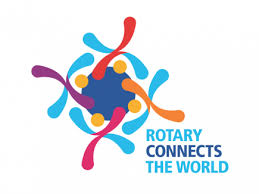 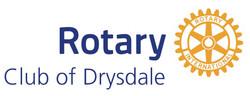 PO Box 123 Drysdale Vic 3222	District 9780   Club 18227    Inc: A0017079Hwww.drysdalerotary.org.auRotary Club of Drysdale Bulletin   BRUCE BANTERMeeting held on Monday 3 February 2020 at the Clifton Springs Golf Club starting at 6.30pmApologies:	Visitors:	Chris Mann, Helen and Ken WithersPresident ReportJenny and Judy from Beyond Pink gave a summary of their activities.  Club will now be able to consider opportunities to support their causeClifton Springs Primary School have gratefully accepted the Clubs offer to provide volunteers to assist students to improve their reading skills.  Training will be provided and a working with children card is required.  See Andrew Jeffrey if you are interested in participatingLeila and Rae will be co-ordinating raffle sales effort this year.  As always ticket sellers are desperately needed from now until Easter.  Please contact Rae on 0404893331 or email on malraemacleod@gmail.com  if you can help out with the roster.  Also please return sold individual ticket allocations as soon as possible pleaseEarly call for attendees for this years District Conference.  Starters so far are Bruce, Sue (1) Catherine, Caroline and RaeThe cigarette butt removal program will feature a joint initiative with the Portarlington Woofers and Walkers group for a clean up day on 1 March.  The Bellarine Show will feature a Miss Butt Out – cant wait to see what that looks like!!Program – Martin RichardsMartin was able to firstly dispel the rumours circulating around the Club that the principal character In Minder, Arthur Day was in fact based on Martins life.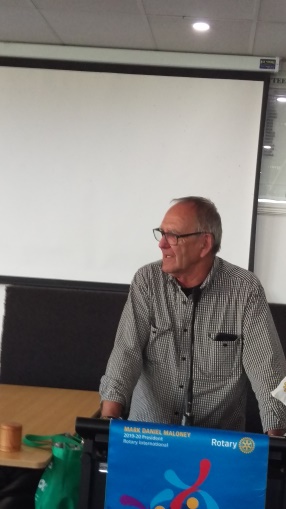 In actual fact Martin was born in London in the early 1950’s in humble circumstances.  A childhood case of mumps and measles resulted in him becoming deaf in his left ear.  He tried his hand at a number of sports but found some level of success as a time trial cyclist.Martin was a part of history attending with around a couple of hundred others, the famous Rolling Stones concert in Hyde Park.Martin always enjoyed travel and hitchhiked extensively through Europe.A yearning for adventure saw Martin book a one way ticket to Australia in 1973, where he took on a number of jobs, travelled extensively got married a couple of times and most significantly got into the used car game (perhaps the Arthur Daly link was right after all!!)He is now retired in Clifton Springs with his wife of 33 years and enjoys visits from his daughter and 2 grand childrenPowerball Confectionary Challenge – last weeks winner – after a very long wait finally No 16 comes up trumps for MitchellThis weeks winner was Catherine with no 4 enjoying a rich vein of form after a couple of previous recent winsFoundation Flutter – Andrew luckily escaped sanction when he announced he had not invested his foundation flutter – we wait with bated breath to hear what he can come up with next weekHeads and Tails won by Sue (2) HarroldUpcoming meetings Feb 10	Bellarine Springs Lifestyle Living – Vocational Visit 6:00 for 6:30 at 101 Central Road Clifton Springs.  Parking is in front of the main building. Guest presenter Alison Davis  ‘It takes a Village’  on her work in the Solomon IslandsFeb 17		The Annual Graeme Allison Memorial Foundation Night (GSCG 6:00 for 6:30)Feb 24		Rotary’s 115th Birthday (CSGC 6:00 for 6:30)Members Talk:  Sue Riminton  Behind the Badge Members Talk.Special Guest:  Toby Roberts, The Science Expérience studentMarch 2     	To be confirmed  at CS Golf ClubMarch 9     	No Rotary Meeting   Public Holiday  Labour DayPresident:	Bruce Van Every			Secretary:  Caroline RickardMob:		0409 149 025				Mob:  0408 989 221Email:   	Vanevery4@telstra.com		Email:  caroliner.drysdale@ijh.com.auDuty Roster 10–17 Feb 2020Community News and Important DatesBellarine Springs – Central Road Clifton SpringsOpen Day and Travel ExpoThursday 13 February at 3:00pmFestival of Glass Twilight FlamesThe Range Curlewis – 1201 Portarlington Road CurlewisObserve internationally renowned Venetian glass artist Mauro Bonaventure at workSaturday 15 February at 7:00pm.  $55 or $45 for sponsorsGeelong East Rotary Club – 50 Year Anniversary DinnerThe Range @ Curlewis 1201 Portarlington Road CurlewisTwo Course Meal $50 per person and drinks at bar pricesBookings via https://www.trybooking.com/book/event?eid=588662&Sunday 23 February 12:00 – 3:00pmDrysdale Rotary Club – Social NightA night at the Cinema and meal to follow - James Bond No 25 – No Time to DieApril – date to be confirmedShelterbox Tasmania Trek 2020On this adventure, you’ll spend five-days trekking a variety of trails around the Cradle Mountain Village area. From easy exploration walks to day-long hikes up to lookouts, you’ll discover the Tasmanian wilderness up close on this unforgettable adventure. Best of all, you’ll raise funds to support ShelterBox Australia on their mission to help families rebuild their lives after a disaster More information available from:  info@inspiredadventures.com.au7 – 11 November 2020Guest Speaker LiaisonWELCOME  H/TailsAttendanceRoom set up/pack upSergeant10 Feb      PeterCatherineTerry BGary and Colin BJan W17 Feb    Terry BRaeTerry BCatherine & MartinJan W24 Feb        JamesJune ATerry BGlynis & Peter DJan W